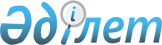 2023-2025 жылдарға арналған Николаев ауылдық округінің бюджеті туралыАқмола облысы Астрахан аудандық мәслихатының 2022 жылғы 23 желтоқсандағы № 7С-35-8 шешімі.
      Қазақстан Республикасының Бюджет кодексінің 9-1 бабының 2 тармағына, "Қазақстан Республикасындағы жергілікті мемлекеттік басқару және өзін-өзі басқару туралы" Қазақстан Республикасының Заңының 6 бабының 1 тармағының 1) тармақшасына сәйкес, Астрахан аудандық мәслихаты ШЕШТІ:
      1. Николаев ауылдық округінің 2023-2025 жылдарға арналған бюджеті, тиісінше 1, 2 және 3 қосымшаларға сәйкес, соның ішінде 2023 жылға келесі көлемдерде бекітілсін:
      1) кірістер – 145721,8 мың теңге, оның ішінде:
      салықтық түсімдер – 5496,0 мың теңге;
      салықтық емес түсімдер – 0,0 мың теңге;
      негізгі капиталды сатудан түсетін түсімдер – 0,0 мың теңге;
      трансферттердің түсімдері – 140225,8 мың теңге;
      2) шығындар – 146505,3 мың теңге;
      3) таза бюджеттік кредиттеу – 0,0 мың теңге:
      бюджеттік кредиттер – 0,0 мың теңге;
      бюджеттік кредиттерді өтеу – 0,0 мың теңге;
      4) қаржы активтерімен операциялар бойынша сальдо – 0,0 мың теңге;
      қаржы активтерін сатып алу – 0,0 мың теңге;
      мемлекеттің қаржы активтерін сатудан түсетін түсімдер – 0,0 мың теңге;
      5) бюджет тапшылығы (профициті) – -783,5 мың теңге;
      6) бюджет тапшылығын қаржыландыру (профицитін пайдалану) – 783,5 мың теңге.
      Ескерту. 1-тармақ жаңа редакцияда - Ақмола облысы Астрахан аудандық мәслихатының 13.12.2023 № 8С-13-5 (01.01.2023 бастап қолданысқа енгізіледі) шешімімен.


      2. 2023 жылға арналған Николаев ауылдық округінің бюджеті көлемінде аудандық бюджеттен ауылдық округтің бюджетіне берілетін бюджеттік субвенциялар 25682 мың теңге сомасында қарастырылғаны ескерілсін.
      3. 2023 жылға арналған Николаев ауылдық округінің бюджетінде ағымдағы нысаналы трансферттер көзделгені ескерілсін:
      аудандық бюджеттен 2552 мың теңге жалпы сомасында, оның ішінде: 500 мың теңге сомасында мемлекеттік органның күрделі шығыстарына, 800 мың теңге "Әкімдік қызметі" аланың құру үшін, 1252 мың теңге сомасында елді мекендерді абаттандыру мен көгалдандыру үшін;
      "Ауыл-Ел бесігі" жобасы шеңберінде ауылдық елді мекендердің әлеуметтік-инженерлік инфрақұрылымын жүргізу жөніндегі іс-шараларды іске асыруға облыстық бюджеттен аудандық (облыстық маңызы бар қалалар) бюджеттеріне Астрахан ауданының Петровка а. жол желісін орташа жөндеуге 93 000 мың теңге сомасында.
      4. 2023 жылға арналған Николаев ауылдық округінің бюджетін атқару процесінде секвестрге жатпайтын бюджеттік бағдарламалардың тізбесі, 4 қосымшаға сәйкес бекітілсін.
      5. Осы шешім 2023 жылдың 1 қаңтарынан бастап қолданысқа енгізіледі. 2023 жылға арналған Николаев ауылдық округінің бюджеті
      Ескерту. 1-қосымша жаңа редакцияда - Ақмола облысы Астрахан аудандық мәслихатының 13.12.2023 № 8С-13-5 (01.01.2023 бастап қолданысқа енгізіледі) шешімімен. 2024 жылға арналған Николаев ауылдық округінің бюджеті 2025 жылға арналған Николаев ауылдық округінің бюджеті 2023 жылға арналған Николаев ауылдық округінің бюджетін атқару процесінде секвестрге жатпайтын аудандық бюджеттік бағдарламалардың тізбесі
					© 2012. Қазақстан Республикасы Әділет министрлігінің «Қазақстан Республикасының Заңнама және құқықтық ақпарат институты» ШЖҚ РМК
				
      Астрахан аудандықмәслихатының хатшысы

М.Қожахмет
Астрахан аудандық мәслихатының
2022 жылғы 23 желтоқсандағы
№ 7С-35-8 шешіміне
1 қосымша
Санаты
Санаты
Санаты
Санаты
Сома,
мың теңге
Сыныбы
Сыныбы
Сыныбы
Сома,
мың теңге
Ішкі сыныбы
Ішкі сыныбы
Сома,
мың теңге
Атауы
Сома,
мың теңге
I. КІРІСТЕР
145721,8
1
Салықтық түсімдер
5496,0
01
Табыс салығы
1621,7
2
Жеке табыс салығы
1621,7
04
Меншікке салынатын салықтар
3874,3
1
Мүлікке салынатын салықтар
93,5
3
Жер салығы
121,8
4
Көлік құралдарына салынатын салық
2749,3
5
Бірыңғай жер салығы 
909,7
4
Трансферттердің түсімдері
140225,8
02
Мемлекеттiк басқарудың жоғары тұрған органдарынан түсетiн трансферттер
140225,8
3
Аудандардың (облыстық маңызы бар қаланың) бюджетінен трансферттер
140225,8
Функционалдық топ 
Функционалдық топ 
Функционалдық топ 
Функционалдық топ 
Сома,
мың теңге
Бюджеттік бағдарламалардың әкімшісі
Бюджеттік бағдарламалардың әкімшісі
Бюджеттік бағдарламалардың әкімшісі
Сома,
мың теңге
Бағдарлама
Бағдарлама
Сома,
мың теңге
Атауы
Сома,
мың теңге
II. ШЫҒЫНДАР
146505,3
01
Жалпы сипаттағы мемлекеттiк қызметтер 
27989,5
124
Аудандық маңызы бар қала, ауыл, кент, ауылдық округ әкімінің аппараты
27989,5
001
Аудандық маңызы бар қала, ауыл, кент, ауылдық округ әкімінің қызметін қамтамасыз ету жөніндегі қызметтер
27749,8
022
Мемлекеттік органның күрделі шығыстары
239,7
06
Әлеуметтiк көмек және әлеуметтiк қамсыздандыру
2460,1
124
Аудандық маңызы бар қала, ауыл, кент, ауылдық округ әкімінің аппараты
2460,1
003
Мұқтаж азаматтарға үйде әлеуметтік көмек көрсету
2460,1
07
Тұрғын үй-коммуналдық шаруашылық
6819,7
124
Аудандық маңызы бар қала, ауыл, кент, ауылдық округ әкімінің аппараты
6819,7
008
Елді мекендердегі көшелерді жарықтандыру
1904,5
011
Елді мекендерді абаттандыру мен көгалдандыру
4915,2
12
Көлiк және коммуникация 
1460,7
124
Аудандық маңызы бар қала, ауыл, кент, ауылдық округ әкімінің аппараты
1460,7
013
Аудандық маңызы бар қалаларда, ауылдарда, кенттерде, ауылдық округтерде автомобиль жолдарының жұмыс істеуін қамтамасыз ету
1200,0
045
Аудандық маңызы бар қалаларда, ауылдарда, кенттерде, ауылдық округтерде автомобиль жолдарын күрделі және орташа жөндеу
260,7
13
Басқалар
107717,8
124
Аудандық маңызы бар қала, ауыл, кент, ауылдық округ әкімінің аппараты
107717,8
057
"Ауыл-Ел бесігі" жобасы шеңберінде ауылдық елді мекендердегі әлеуметтік және инженерлік инфрақұрылым бойынша іс-шараларды іске асыру
107717,8
15
Трансферттер
57,5
124
Аудандық маңызы бар қала, ауыл, кент, ауылдық округ әкімінің аппараты
57,5
044
Қазақстан Республикасының Ұлттық қорынан берілетін нысаналы трансферт есебінен республикалық бюджеттен бөлінген пайдаланылмаған (түгел пайдаланылмаған) нысаналы трансферттердің сомасын қайтару
57,5
III. Таза бюджеттік кредиттеу
0,0
Бюджеттік кредиттер
0,0
Бюджеттік кредиттерді өтеу
0,0
IV. Қаржы активтерімен операциялар бойынша сальдо
0,0
Қаржы активтерін сатып алу
0,0
Мемлекеттің қаржы активтерін сатудан түсетін түсімдер
0,0
V. Бюджет тапшылығы (профицит)
-783,5
VI. Бюджет тапшылығын қаржыландыру (профицитті пайдалану)
783,5Астрахан аудандық мәслихатының
2022 жылғы 23 желтоқсандағы
№ 7С-35-8 шешіміне
2 қосымша
Санаты
Санаты
Санаты
Санаты
Сома, мың теңге
Сыныбы
Сыныбы
Сыныбы
Сома, мың теңге
Ішкі сыныбы
Ішкі сыныбы
Сома, мың теңге
Атауы
Сома, мың теңге
I. КІРІСТЕР
31947
1
Салықтық түсімдер
5722
01
Табыс салығы
2496
2
Жеке табыс салығы
2496
04
Меншікке салынатын салықтар
3199
1
Мүлікке салынатын салықтар
150
3
Жер салығы
197
4
Көлік құралдарына салынатын салық
2852
05
Тауарларға, жұмыстарға және қызметтерге салынатын iшкi салықтар 
27
3
Табиғи және басқа да ресурстарды пайдаланғаны үшiн түсетiн түсiмдер
27
4
Трансферттердің түсімдері
26225
02
Мемлекеттiк басқарудың жоғары тұрған органдарынан түсетiн трансферттер
26225
3
Аудандардың (облыстық маңызы бар қаланың) бюджетінен трансферттер
26225
Функционалдық топ
Функционалдық топ
Функционалдық топ
Функционалдық топ
Сома, мың теңге
Бюджеттік бағдарламалардың әкімшісі
Бюджеттік бағдарламалардың әкімшісі
Бюджеттік бағдарламалардың әкімшісі
Сома, мың теңге
Бағдарлама 
Бағдарлама 
Сома, мың теңге
Атауы
Сома, мың теңге
II. ШЫҒЫНДАР
31947
01
Жалпы сипаттағы мемлекеттiк қызметтер 
26625
124
Аудандық маңызы бар қала, ауыл, кент, ауылдық округ әкімінің аппараты
26625
001
Аудандық маңызы бар қала, ауыл, кент, ауылдық округ әкімінің қызметін қамтамасыз ету жөніндегі қызметтер
26625
06
Әлеуметтiк көмек және әлеуметтiк қамсыздандыру
2582
124
Аудандық маңызы бар қала, ауыл, кент, ауылдық округ әкімінің аппараты
2582
003
Мұқтаж азаматтарға үйде әлеуметтік көмек көрсету
2582
07
Тұрғын үй-коммуналдық шаруашылық
1456
124
Аудандық маңызы бар қала, ауыл, кент, ауылдық округ әкімінің аппараты
1456
008
Елді мекендердегі көшелерді жарықтандыру
1456
12
Көлiк және коммуникация 
1284
124
Аудандық маңызы бар қала, ауыл, кент, ауылдық округ әкімінің аппараты
1284
013
Аудандық маңызы бар қалаларда, ауылдарда, кенттерде, ауылдық округтерде автомобиль жолдарының жұмыс істеуін қамтамасыз ету
1284
III. Таза бюджеттік кредиттеу
0
Бюджеттік кредиттер
0
Бюджеттік кредиттерді өтеу
0
IV. Қаржы активтерімен операциялар бойынша сальдо
0
Қаржы активтерін сатып алу
0
Мемлекеттің қаржы активтерін сатудан түсетін түсімдер
0
V. Бюджет тапшылығы (профицит)
0
VI. Бюджет тапшылығын қаржыландыру (профицитті пайдалану)
0Астрахан аудандық мәслихатының
2022 жылғы 23 желтоқсандағы
№ 7С-35-8 шешіміне
3 қосымша
Санаты
Санаты
Санаты
Санаты
Сома, мың теңге
Сыныбы
Сыныбы
Сыныбы
Сома, мың теңге
Ішкі сыныбы
Ішкі сыныбы
Сома, мың теңге
Атауы
Сома, мың теңге
I. КІРІСТЕР
32891
1
Салықтық түсімдер
6031
01
Табыс салығы
2632
2
Жеке табыс салығы
2632
04
Меншікке салынатын салықтар
3372
1
Мүлікке салынатын салықтар
158
3
Жер салығы
208
4
Көлік құралдарына салынатын салық
3006
05
Тауарларға, жұмыстарға және қызметтерге салынатын iшкi салықтар 
27
3
Табиғи және басқа да ресурстарды пайдаланғаны үшiн түсетiн түсiмдер
27
4
Трансферттердің түсімдері
26860
02
Мемлекеттiк басқарудың жоғары тұрған органдарынан түсетiн трансферттер
26860
3
Аудандардың (облыстық маңызы бар қаланың) бюджетінен трансферттер
26860
Функционалдық топ 
Функционалдық топ 
Функционалдық топ 
Функционалдық топ 
Сома, мың теңге
Бюджеттік бағдарламалардың әкімшісі
Бюджеттік бағдарламалардың әкімшісі
Бюджеттік бағдарламалардың әкімшісі
Сома, мың теңге
Бағдарлама 
Бағдарлама 
Сома, мың теңге
Атауы
Сома, мың теңге
II. ШЫҒЫНДАР
32891
01
Жалпы сипаттағы мемлекеттiк қызметтер 
27377
124
Аудандық маңызы бар қала, ауыл, кент, ауылдық округ әкімінің аппараты
27377
001
Аудандық маңызы бар қала, ауыл, кент, ауылдық округ әкімінің қызметін қамтамасыз ету жөніндегі қызметтер
27377
06
Әлеуметтiк көмек және әлеуметтiк қамсыздандыру
2582
124
Аудандық маңызы бар қала, ауыл, кент, ауылдық округ әкімінің аппараты
2582
003
Мұқтаж азаматтарға үйде әлеуметтік көмек көрсету
2582
07
Тұрғын үй-коммуналдық шаруашылық
1558
124
Аудандық маңызы бар қала, ауыл, кент, ауылдық округ әкімінің аппараты
1558
008
Елді мекендердегі көшелерді жарықтандыру
1558
12
Көлiк және коммуникация 
1374
124
Аудандық маңызы бар қала, ауыл, кент, ауылдық округ әкімінің аппараты
1374
013
Аудандық маңызы бар қалаларда, ауылдарда, кенттерде, ауылдық округтерде автомобиль жолдарының жұмыс істеуін қамтамасыз ету
1374
III. Таза бюджеттік кредиттеу
0
Бюджеттік кредиттер
0
Бюджеттік кредиттерді өтеу
0
IV. Қаржы активтерімен операциялар бойынша сальдо
0
Қаржы активтерін сатып алу
0
Мемлекеттің қаржы активтерін сатудан түсетін түсімдер
0
V. Бюджет тапшылығы (профицит)
0
VI. Бюджет тапшылығын қаржыландыру (профицитті пайдалану)
0Астрахан аудандық мәслихатының
2022 жылғы 23 желтоқсандағы
№ 7С-35-8 шешіміне
4 қосымша
Атауы
Денсаулық сақтау
Ерекше жағдайларда сырқаты ауыр адамдарды дәрігерлік көмек көрсететін ең жақын денсаулық сақтау ұйымына жеткізуді ұйымдастыру